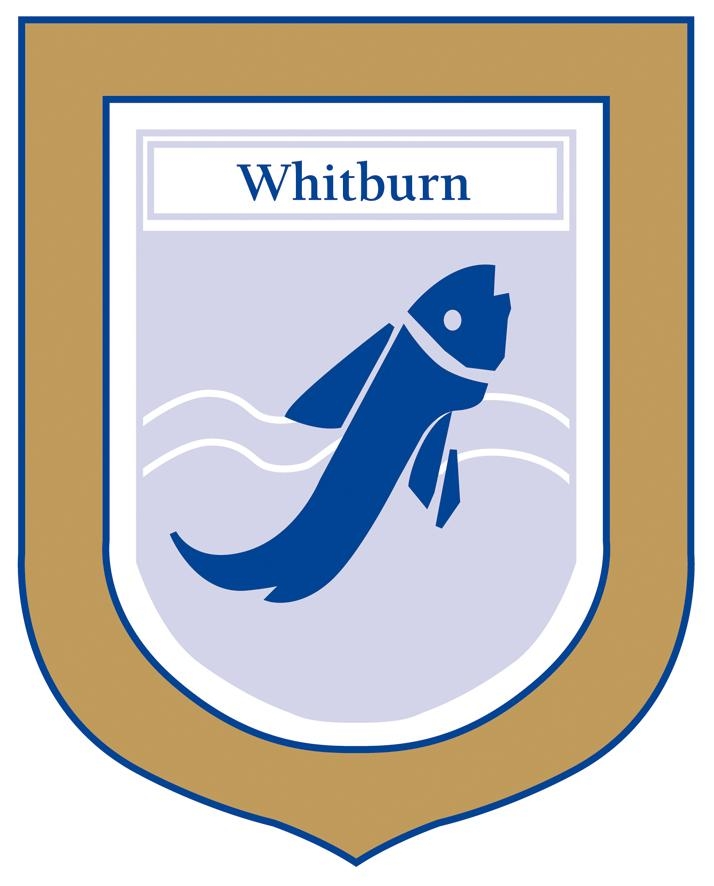 Whitburn C of E Academy Accelerated Mandarin Programme Application FormName of pupil: 		_____________________________________Primary school: 	_____________________________________I agree that my child can participate in the Accelerated Mandarin Programme and I understand that being awarded a place on the programme will mean a five year commitment to learning Mandarin.  I also understand that the need to group pupils in the same Mandarin teaching group may have an impact on which band and form class pupils are placed in. I understand that criteria will be applied in the event of oversubscription.Name of Parent/Carer: 	_____________________________Date: 				__________________________Please email this application form to office@whitburncofeacademy.org by Thursday 7th May 2020. 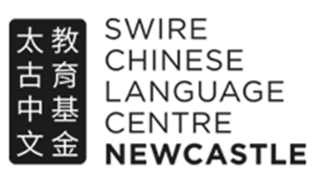 